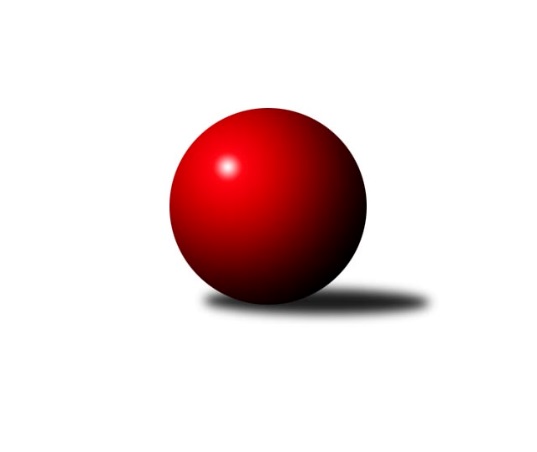 Č.21Ročník 2017/2018	9.3.2018Nejlepšího výkonu v tomto kole: 2800 dosáhlo družstvo: TJ Start Rychnov n. Kn. BVýchodočeská divize 2017/2018Výsledky 21. kolaSouhrnný přehled výsledků:TJ Lokomotiva Trutnov B	- TJ Sokol Rybník	12:4	2760:2657		8.3.TJ Start Rychnov n. Kn. B	- SKK České Meziříčí 	13:3	2800:2744		9.3.SKK Třebechovice p. O.	- TJ Jiskra Hylváty	12:4	2604:2467		9.3.KK Vysoké Mýto 	- TJ Červený Kostelec B	14:2	2764:2508		9.3.TJ Nová Paka 	- TJ Tesla Pardubice 	4:12	2473:2567		9.3.KK Zálabák Smiřice 	- KK Dobruška 	12:4	2781:2549		9.3.TJ Dvůr Králové n. L. 	- SKK Vrchlabí B	12:4	2635:2530		9.3.Tabulka družstev:	1.	TJ Tesla Pardubice	20	15	2	3	213 : 107 	 	 2660	32	2.	SKK Třebechovice p. O.	21	14	2	5	206 : 130 	 	 2636	30	3.	KK Zálabák Smiřice	20	13	1	6	179 : 141 	 	 2682	27	4.	KK Vysoké Mýto	21	13	0	8	197 : 139 	 	 2602	26	5.	KK Dobruška	21	12	2	7	183 : 153 	 	 2581	26	6.	SKK České Meziříčí	21	12	1	8	188 : 148 	 	 2618	25	7.	TJ Start Rychnov n. Kn. B	21	12	0	9	174 : 162 	 	 2565	24	8.	TJ Dvůr Králové n. L.	21	9	1	11	170 : 166 	 	 2603	19	9.	TJ Červený Kostelec B	20	9	0	11	140 : 180 	 	 2571	18	10.	TJ Jiskra Hylváty	21	7	2	12	151 : 185 	 	 2576	16	11.	TJ Lokomotiva Trutnov B	21	7	1	13	152 : 184 	 	 2557	15	12.	TJ Nová Paka	20	5	1	14	127 : 193 	 	 2533	11	13.	SKK Vrchlabí B	21	5	1	15	126 : 210 	 	 2545	11	14.	TJ Sokol Rybník	21	5	0	16	114 : 222 	 	 2542	10Podrobné výsledky kola:	 TJ Lokomotiva Trutnov B	2760	12:4	2657	TJ Sokol Rybník	Miloš Veigl	 	 224 	 209 		433 	 0:2 	 480 	 	238 	 242		Tomáš Herrman	Aleš Kotek	 	 231 	 233 		464 	 2:0 	 401 	 	192 	 209		Ondřej Číž	Zdeněk Babka	 	 211 	 206 		417 	 0:2 	 462 	 	217 	 245		Marcel Novotný	Karel Kratochvíl	 	 221 	 219 		440 	 2:0 	 434 	 	223 	 211		Miroslav ml. Kolář	Jaroslav Jusko	 	 260 	 261 		521 	 2:0 	 440 	 	232 	 208		Lukáš Műller	Jaroslav Jeníček	 	 258 	 227 		485 	 2:0 	 440 	 	239 	 201		Tomáš Műllerrozhodčí: Nejlepší výkon utkání: 521 - Jaroslav Jusko	 TJ Start Rychnov n. Kn. B	2800	13:3	2744	SKK České Meziříčí 	Oldřich Krsek	 	 243 	 220 		463 	 1:1 	 463 	 	251 	 212		Milan Vošvrda	Matěj Stančík	 	 233 	 215 		448 	 0:2 	 476 	 	225 	 251		Jan Brouček	Jiří Pácha	 	 225 	 237 		462 	 2:0 	 443 	 	219 	 224		Kamil Vošvrda	Michal Kala	 	 263 	 234 		497 	 2:0 	 470 	 	242 	 228		David Štěpán	Petr Gálus	 	 235 	 242 		477 	 2:0 	 459 	 	232 	 227		Ladislav Lorenc	Martin Čihák	 	 220 	 233 		453 	 2:0 	 433 	 	201 	 232		Jindřich Broučekrozhodčí: Nejlepší výkon utkání: 497 - Michal Kala	 SKK Třebechovice p. O.	2604	12:4	2467	TJ Jiskra Hylváty	Oldřich Motyčka	 	 217 	 234 		451 	 2:0 	 396 	 	198 	 198		Milan Januška	Luděk Moravec	 	 199 	 202 		401 	 0:2 	 409 	 	201 	 208		Tomáš Pražák	Jiří Bek	 	 235 	 229 		464 	 2:0 	 374 	 	208 	 166		Tomáš Skala	Josef Dvořák	 	 213 	 231 		444 	 2:0 	 442 	 	225 	 217		Milan Vencl	Robert Petera	 	 235 	 219 		454 	 2:0 	 422 	 	214 	 208		Karel Řehák	Zdeněk ml. Mařák	 	 196 	 194 		390 	 0:2 	 424 	 	216 	 208		Jan Venclrozhodčí: Nejlepší výkon utkání: 464 - Jiří Bek	 KK Vysoké Mýto 	2764	14:2	2508	TJ Červený Kostelec B	Václav Kašpar	 	 258 	 240 		498 	 2:0 	 391 	 	197 	 194		Dalibor Chráska	Jaroslav Stráník	 	 240 	 213 		453 	 2:0 	 414 	 	207 	 207		Jakub Wenzel	Michal Hynek	 	 229 	 187 		416 	 2:0 	 405 	 	199 	 206		Tomáš Kincl	Daniel Stráník	 	 206 	 236 		442 	 0:2 	 471 	 	218 	 253		Petr Linhart	Tomáš Kyndl	 	 227 	 242 		469 	 2:0 	 437 	 	217 	 220		František Adamů st.	Petr Bartoš	 	 247 	 239 		486 	 2:0 	 390 	 	188 	 202		Michal Vlčekrozhodčí: Nejlepší výkon utkání: 498 - Václav Kašpar	 TJ Nová Paka 	2473	4:12	2567	TJ Tesla Pardubice 	Jiří Kout	 	 200 	 202 		402 	 0:2 	 426 	 	217 	 209		Milan Vaněk	Vojtěch Kazda	 	 202 	 189 		391 	 0:2 	 418 	 	192 	 226		Ladislav Zemánek	Bohuslav Bajer	 	 189 	 206 		395 	 0:2 	 403 	 	193 	 210		Vít Veselý	Dobroslav Lánský	 	 194 	 213 		407 	 0:2 	 467 	 	231 	 236		Jiří Sedlák	Jiří Bajer	 	 215 	 214 		429 	 2:0 	 411 	 	196 	 215		Martin Hubáček	Jan Šmidrkal	 	 237 	 212 		449 	 2:0 	 442 	 	229 	 213		Michal Talackorozhodčí: Nejlepší výkon utkání: 467 - Jiří Sedlák	 KK Zálabák Smiřice 	2781	12:4	2549	KK Dobruška 	David Hanzlíček	 	 224 	 242 		466 	 2:0 	 442 	 	230 	 212		Martin Děkan	Martin Ivan	 	 243 	 229 		472 	 2:0 	 410 	 	220 	 190		Petr Havlík	Radek Urgela	 	 214 	 239 		453 	 0:2 	 458 	 	228 	 230		Michal Balcar	Jiří Mochan	 	 221 	 225 		446 	 0:2 	 455 	 	228 	 227		Roman Václavek	Jiří Vokřál	 	 236 	 227 		463 	 2:0 	 420 	 	212 	 208		Jan Králíček	Martin Kamenický	 	 215 	 266 		481 	 2:0 	 364 	 	188 	 176		Milan Hašekrozhodčí: Nejlepší výkon utkání: 481 - Martin Kamenický	 TJ Dvůr Králové n. L. 	2635	12:4	2530	SKK Vrchlabí B	Jiří Červinka	 	 230 	 232 		462 	 2:0 	 432 	 	205 	 227		Ondřej Votoček	Monika Horová	 	 212 	 226 		438 	 2:0 	 424 	 	207 	 217		Vlado Žiško	Ladislav Zívr	 	 209 	 259 		468 	 2:0 	 376 	 	178 	 198		Milan Ringel *1	Luděk Horák *2	 	 206 	 191 		397 	 0:2 	 457 	 	220 	 237		Marek Zívr	Jan Janeček	 	 233 	 209 		442 	 0:2 	 444 	 	218 	 226		Jiří Horáček	Lukáš Blažej	 	 214 	 214 		428 	 2:0 	 397 	 	197 	 200		Jan Horáčekrozhodčí: střídání: *1 od 54. hodu Roman Sýs, *2 od 70. hodu Petr JanečekNejlepší výkon utkání: 468 - Ladislav ZívrPořadí jednotlivců:	jméno hráče	družstvo	celkem	plné	dorážka	chyby	poměr kuž.	Maximum	1.	Martin Ivan 	KK Zálabák Smiřice 	460.00	305.3	154.7	4.7	10/10	(517)	2.	Michal Talacko 	TJ Tesla Pardubice 	455.79	305.3	150.5	2.6	12/12	(495)	3.	Martin Kamenický 	KK Zálabák Smiřice 	455.29	302.4	152.9	4.3	10/10	(514)	4.	Zdeněk Kaplan 	TJ Jiskra Hylváty	454.30	304.9	149.4	2.8	8/12	(488)	5.	Jan Brouček 	SKK České Meziříčí 	453.55	303.2	150.3	2.7	11/12	(494)	6.	Marek Zívr 	SKK Vrchlabí B	452.87	303.0	149.9	3.3	9/12	(468)	7.	Zdeněk ml. Mařák 	SKK Třebechovice p. O.	451.87	304.5	147.4	3.5	10/11	(491)	8.	David Hanzlíček 	KK Zálabák Smiřice 	451.19	306.4	144.8	4.6	10/10	(504)	9.	Milan Vaněk 	TJ Tesla Pardubice 	449.81	305.3	144.5	3.5	12/12	(485)	10.	Michal Janeček 	KK Zálabák Smiřice 	449.81	306.4	143.4	4.1	8/10	(496)	11.	Jiří Bajer 	TJ Nová Paka 	448.45	306.2	142.3	2.3	10/10	(500)	12.	Jiří Bek 	SKK Třebechovice p. O.	448.39	301.9	146.5	2.8	11/11	(493)	13.	Oldřich Motyčka 	SKK Třebechovice p. O.	447.38	299.6	147.8	3.5	11/11	(504)	14.	Martin Prošvic 	SKK České Meziříčí 	447.15	304.2	143.0	3.9	11/12	(477)	15.	Tomáš Kyndl 	KK Vysoké Mýto 	446.86	296.7	150.2	4.5	11/11	(507)	16.	Jiří Slavík 	KK Dobruška 	446.52	299.8	146.8	2.8	11/12	(536)	17.	Jaroslav Jeníček 	TJ Lokomotiva Trutnov B	445.46	300.9	144.6	5.9	8/11	(485)	18.	Jiří Kmoníček 	TJ Sokol Rybník	444.56	303.4	141.1	4.7	9/12	(504)	19.	Petr Janeček 	TJ Dvůr Králové n. L. 	444.23	303.8	140.4	4.4	11/11	(475)	20.	Vít Veselý 	TJ Tesla Pardubice 	444.19	300.9	143.3	5.8	11/12	(490)	21.	Jiří Mochan 	KK Zálabák Smiřice 	443.54	298.0	145.5	4.6	9/10	(506)	22.	Miloš Veigl 	TJ Lokomotiva Trutnov B	443.14	299.2	143.9	4.6	9/11	(486)	23.	Martin Děkan 	KK Dobruška 	441.15	300.9	140.2	4.9	11/12	(487)	24.	Martin Hubáček 	TJ Tesla Pardubice 	440.68	300.3	140.4	4.5	11/12	(489)	25.	Luděk Horák 	TJ Dvůr Králové n. L. 	440.62	301.4	139.2	3.8	9/11	(493)	26.	Roman Václavek 	KK Dobruška 	440.61	302.6	138.0	5.3	11/12	(493)	27.	Ladislav Zívr 	TJ Dvůr Králové n. L. 	439.47	304.4	135.1	3.4	9/11	(491)	28.	Dalibor Chráska 	TJ Červený Kostelec B	439.46	300.5	139.0	4.3	8/12	(470)	29.	Jan Vencl 	TJ Jiskra Hylváty	438.95	298.4	140.6	5.6	12/12	(489)	30.	Kamil Vošvrda 	SKK České Meziříčí 	438.69	299.6	139.1	6.1	11/12	(480)	31.	Petr Linhart 	TJ Červený Kostelec B	438.51	297.5	141.0	3.8	12/12	(481)	32.	Robert Petera 	SKK Třebechovice p. O.	438.26	297.9	140.4	2.2	8/11	(462)	33.	Jiří Červinka 	TJ Dvůr Králové n. L. 	438.02	299.8	138.2	4.0	9/11	(489)	34.	Michal Šic 	TJ Tesla Pardubice 	437.25	293.6	143.7	4.3	10/12	(469)	35.	Jaroslav Stráník 	KK Vysoké Mýto 	436.54	302.3	134.3	5.5	9/11	(476)	36.	Tomáš Műller 	TJ Sokol Rybník	435.82	297.5	138.4	4.5	12/12	(468)	37.	Miroslav Cupal 	SKK Třebechovice p. O.	435.66	292.1	143.6	4.3	11/11	(477)	38.	Matěj Stančík 	TJ Start Rychnov n. Kn. B	435.07	302.0	133.1	7.2	8/11	(529)	39.	David Štěpán 	SKK České Meziříčí 	434.93	295.8	139.2	4.9	11/12	(494)	40.	Jan Králíček 	KK Dobruška 	434.58	300.3	134.3	6.9	12/12	(491)	41.	Daniel Stráník 	KK Vysoké Mýto 	434.34	300.6	133.8	5.4	11/11	(487)	42.	Radek Urgela 	KK Zálabák Smiřice 	433.08	298.8	134.3	6.3	10/10	(485)	43.	Jiří Kout 	TJ Nová Paka 	432.96	296.0	136.9	5.4	9/10	(483)	44.	Luděk Moravec 	SKK Třebechovice p. O.	432.74	299.3	133.4	6.3	10/11	(470)	45.	Ladislav Lorenc 	SKK České Meziříčí 	430.85	293.3	137.6	4.8	11/12	(488)	46.	Roman Sýs 	SKK Vrchlabí B	430.80	293.5	137.3	5.2	10/12	(473)	47.	Lukáš Műller 	TJ Sokol Rybník	430.61	296.0	134.6	6.1	10/12	(450)	48.	Lukáš Blažej 	TJ Dvůr Králové n. L. 	430.41	296.9	133.5	5.8	10/11	(473)	49.	Michal Kala 	TJ Start Rychnov n. Kn. B	430.39	294.5	135.9	6.3	11/11	(499)	50.	Jaroslav Jusko 	TJ Lokomotiva Trutnov B	429.96	295.7	134.3	5.6	9/11	(521)	51.	Jakub Wenzel 	TJ Červený Kostelec B	429.53	292.5	137.0	4.6	10/12	(464)	52.	Milan Vošvrda 	SKK České Meziříčí 	428.80	292.6	136.2	6.5	12/12	(471)	53.	Marcel Novotný 	TJ Sokol Rybník	428.66	288.9	139.8	6.5	12/12	(462)	54.	Petr Bartoš 	KK Vysoké Mýto 	427.96	290.4	137.6	4.8	11/11	(514)	55.	Jiří Pácha 	TJ Start Rychnov n. Kn. B	427.32	296.0	131.3	5.1	10/11	(478)	56.	Oldřich Krsek 	TJ Start Rychnov n. Kn. B	426.29	296.0	130.2	5.5	9/11	(483)	57.	Milan Vencl 	TJ Jiskra Hylváty	426.16	296.3	129.9	6.3	10/12	(462)	58.	Tomáš Herrman 	TJ Sokol Rybník	425.87	297.8	128.1	7.6	10/12	(480)	59.	Jan Janeček 	TJ Dvůr Králové n. L. 	425.40	293.4	132.0	6.9	9/11	(523)	60.	Michal Vlček 	TJ Červený Kostelec B	425.02	297.0	128.0	7.4	12/12	(482)	61.	Zdeněk Babka 	TJ Lokomotiva Trutnov B	424.40	293.6	130.8	6.2	10/11	(495)	62.	František Adamů  st.	TJ Červený Kostelec B	424.12	294.7	129.5	5.0	12/12	(460)	63.	Tomáš Pražák 	TJ Jiskra Hylváty	424.04	291.6	132.5	5.6	9/12	(467)	64.	Petr Gálus 	TJ Start Rychnov n. Kn. B	424.04	291.4	132.6	7.2	10/11	(485)	65.	Karel Kratochvíl 	TJ Lokomotiva Trutnov B	423.41	290.0	133.4	5.3	10/11	(455)	66.	Jaromír Erlebach 	TJ Nová Paka 	422.28	291.6	130.6	6.5	8/10	(443)	67.	Jan Horáček 	SKK Vrchlabí B	421.37	288.4	133.0	4.6	9/12	(462)	68.	Aleš Kotek 	TJ Lokomotiva Trutnov B	420.16	290.4	129.8	5.9	10/11	(465)	69.	Dobroslav Lánský 	TJ Nová Paka 	420.08	286.9	133.2	6.1	8/10	(475)	70.	Michal Balcar 	KK Dobruška 	419.53	284.5	135.0	6.6	12/12	(461)	71.	Michal Hynek 	KK Vysoké Mýto 	417.38	287.4	130.0	6.8	11/11	(457)	72.	Karel Řehák 	TJ Jiskra Hylváty	415.19	283.8	131.4	5.7	11/12	(458)	73.	Tomáš Kincl 	TJ Červený Kostelec B	412.48	281.8	130.7	6.3	11/12	(454)	74.	Jakub Seniura 	TJ Start Rychnov n. Kn. B	411.94	292.2	119.8	9.2	9/11	(524)	75.	Bohuslav Bajer 	TJ Nová Paka 	408.36	286.8	121.6	9.3	8/10	(444)	76.	Tomáš Skala 	TJ Jiskra Hylváty	406.33	283.7	122.6	9.2	9/12	(448)	77.	Ondřej Číž 	TJ Sokol Rybník	400.95	282.3	118.7	8.6	11/12	(432)	78.	Martin Štryncl 	TJ Nová Paka 	399.67	292.4	107.2	9.8	7/10	(435)		Petr Kotek 	TJ Lokomotiva Trutnov B	467.00	317.0	150.0	7.0	1/11	(467)		Václav Kašpar 	KK Vysoké Mýto 	466.23	306.5	159.8	2.9	6/11	(498)		Vladimír Vodička 	TJ Červený Kostelec B	466.00	317.0	149.0	9.0	1/12	(466)		Zdeněk Kejzlar 	TJ Červený Kostelec B	465.00	306.0	159.0	3.0	2/12	(494)		Martin Čihák 	TJ Start Rychnov n. Kn. B	461.63	317.5	144.1	4.1	4/11	(530)		Lukáš Trýzna 	SKK Vrchlabí B	455.50	316.5	139.0	6.0	1/12	(471)		Josef Glos 	SKK Vrchlabí B	455.00	303.0	152.0	5.0	1/12	(455)		Jiří Vokřál 	KK Zálabák Smiřice 	454.50	324.5	130.0	4.0	1/10	(463)		Václav Šmída 	TJ Start Rychnov n. Kn. B	454.10	301.8	152.4	3.2	5/11	(523)		Ladislav Jedlička 	TJ Jiskra Hylváty	454.00	310.0	144.0	4.0	2/12	(475)		Pavel Jandera 	KK Vysoké Mýto 	448.00	300.0	148.0	4.0	1/11	(448)		Miroslav Šulc 	TJ Dvůr Králové n. L. 	448.00	326.0	122.0	10.0	1/11	(448)		Vojtěch Kazda 	TJ Nová Paka 	444.00	295.5	148.5	4.8	2/10	(485)		Ivo Janda 	KK Dobruška 	442.00	318.0	124.0	6.0	1/12	(442)		Jiří Sedlák 	TJ Tesla Pardubice 	441.50	291.5	150.0	3.3	4/12	(467)		Milan Januška 	TJ Jiskra Hylváty	440.60	300.5	140.1	4.4	6/12	(474)		Jakub Stejskal 	TJ Jiskra Hylváty	440.25	287.4	152.8	3.9	5/12	(480)		Jiří Horáček 	SKK Vrchlabí B	440.08	300.8	139.3	4.6	5/12	(462)		Ondřej Pecza 	KK Vysoké Mýto 	440.00	325.0	115.0	8.0	1/11	(440)		Kateřina Šmídová 	TJ Dvůr Králové n. L. 	439.00	294.0	145.0	6.0	1/11	(444)		Josef Ledajaks 	KK Vysoké Mýto 	438.00	316.0	122.0	3.0	1/11	(438)		Stanislav Nosek 	KK Zálabák Smiřice 	437.00	295.0	142.0	6.0	2/10	(441)		Josef Kupka 	KK Dobruška 	435.43	288.5	147.0	6.4	6/12	(492)		Petr Čermák 	SKK Vrchlabí B	433.52	303.6	130.0	7.1	7/12	(469)		Michal Jasanský 	KK Vysoké Mýto 	433.00	284.0	149.0	5.0	1/11	(433)		Ladislav Urbánek 	TJ Start Rychnov n. Kn. B	433.00	308.0	125.0	10.0	1/11	(433)		Ondřej Votoček 	SKK Vrchlabí B	432.98	292.4	140.6	3.9	6/12	(474)		Ladislav Zemánek 	TJ Tesla Pardubice 	432.24	298.0	134.3	4.8	7/12	(470)		Bedřich Šiška 	TJ Tesla Pardubice 	431.44	305.1	126.4	7.5	6/12	(455)		Jan Šmidrkal 	TJ Nová Paka 	431.13	296.4	134.7	4.9	4/10	(452)		Eva Kammelová 	TJ Lokomotiva Trutnov B	428.00	299.0	129.0	5.0	1/11	(428)		Monika Horová 	TJ Dvůr Králové n. L. 	427.55	295.6	131.9	6.1	6/11	(454)		Vladimír Gütler 	KK Dobruška 	426.00	291.5	134.5	4.0	2/12	(447)		Vlado Žiško 	SKK Vrchlabí B	425.50	288.5	137.0	4.0	2/12	(427)		Petr John 	TJ Jiskra Hylváty	425.00	303.0	122.0	8.0	1/12	(425)		Jindřich Kašpar 	TJ Červený Kostelec B	424.48	287.0	137.5	3.5	5/12	(457)		David Chaloupka 	TJ Lokomotiva Trutnov B	422.11	299.3	122.8	6.2	3/11	(454)		Karel Slavík 	TJ Lokomotiva Trutnov B	421.00	291.0	130.0	4.0	1/11	(421)		Milan Ringel 	SKK Vrchlabí B	420.64	288.6	132.0	5.3	5/12	(462)		Jiří Zvejška 	KK Vysoké Mýto 	419.14	299.8	119.4	6.6	6/11	(469)		Ladislav Kolář 	TJ Jiskra Hylváty	419.00	285.5	133.5	8.5	2/12	(422)		Miroslav Mejznar 	SKK Vrchlabí B	417.67	279.7	138.0	6.7	3/12	(438)		Michal Sirový 	TJ Dvůr Králové n. L. 	417.50	288.5	129.0	8.5	2/11	(420)		Jindřich Brouček 	SKK České Meziříčí 	416.42	292.0	124.4	6.0	4/12	(477)		Petr Bečka 	TJ Jiskra Hylváty	415.00	291.0	124.0	8.0	1/12	(415)		Jiří Hroneš 	KK Zálabák Smiřice 	413.00	279.0	134.0	7.0	1/10	(413)		Jaroslav Gottstein 	TJ Nová Paka 	411.00	296.0	115.0	11.0	1/10	(411)		Miroslav ml. Kolář 	TJ Sokol Rybník	410.63	284.5	126.1	7.3	4/12	(434)		Martin Šnytr 	TJ Dvůr Králové n. L. 	410.00	283.0	127.0	1.0	1/11	(410)		Lukáš Fanc 	KK Dobruška 	408.50	283.0	125.5	12.0	2/12	(416)		Jaroslav Polanský 	KK Vysoké Mýto 	408.00	293.0	115.0	11.0	1/11	(408)		Pavel Müller 	SKK Vrchlabí B	407.18	282.9	124.3	8.7	7/12	(446)		Josef Prokopec 	TJ Lokomotiva Trutnov B	405.67	288.5	117.2	11.0	6/11	(429)		Jaroslav Hažva 	KK Zálabák Smiřice 	405.00	284.0	121.0	4.0	1/10	(405)		Josef Dvořák 	SKK Třebechovice p. O.	404.78	285.6	119.2	8.6	6/11	(444)		Petr Brandejs 	KK Dobruška 	402.00	288.0	114.0	8.0	1/12	(402)		Luděk Sukup 	KK Zálabák Smiřice 	401.00	282.0	119.0	3.0	1/10	(401)		Erik Folta 	TJ Nová Paka 	397.00	282.8	114.3	10.5	4/10	(426)		Pavel Gracias 	SKK Vrchlabí B	395.33	285.0	110.3	10.5	6/12	(414)		Tomáš Limberský 	SKK Vrchlabí B	395.00	271.0	124.0	4.0	1/12	(395)		Jaroslav Fajfer 	TJ Nová Paka 	394.00	279.0	115.0	7.0	1/10	(394)		Petr Havlík 	KK Dobruška 	393.33	275.0	118.3	10.0	3/12	(410)		Michal Erben 	SKK Vrchlabí B	392.20	272.8	119.4	9.4	5/12	(404)		Jan Suchý 	TJ Sokol Rybník	388.80	280.8	108.0	11.4	5/12	(432)		Zdeněk Číž 	TJ Sokol Rybník	385.50	257.5	128.0	7.0	1/12	(386)		David Neumann 	TJ Červený Kostelec B	380.00	279.0	101.0	15.0	1/12	(380)		Milan Pustaj 	TJ Sokol Rybník	376.50	286.0	90.5	14.0	2/12	(381)		Milan Hašek 	KK Dobruška 	374.67	274.3	100.3	15.3	3/12	(388)Sportovně technické informace:Starty náhradníků:registrační číslo	jméno a příjmení 	datum startu 	družstvo	číslo startu10675	Zdeněk Babka	08.03.2018	TJ Lokomotiva Trutnov B	7x22386	Vojtěch Kazda	09.03.2018	TJ Nová Paka 	2x24851	Milan Hašek	09.03.2018	KK Dobruška 	3x4580	Miloš Veigl	08.03.2018	TJ Lokomotiva Trutnov B	8x19158	Jiří Vokřál	09.03.2018	KK Zálabák Smiřice 	2x14232	Dalibor Chráska	09.03.2018	TJ Červený Kostelec B	9x21615	Petr Havlík	09.03.2018	KK Dobruška 	3x21307	Aleš Kotek	08.03.2018	TJ Lokomotiva Trutnov B	6x13191	Roman Sýs	09.03.2018	SKK Vrchlabí B	8x23272	Ondřej Votoček	09.03.2018	SKK Vrchlabí B	7x843	Vladimír Žiško	09.03.2018	SKK Vrchlabí B	6x
Hráči dopsaní na soupisku:registrační číslo	jméno a příjmení 	datum startu 	družstvo	Program dalšího kola:22. kolo12.3.2018	po	17:00	TJ Červený Kostelec B - TJ Nová Paka  (dohrávka z 20. kola)	14.3.2018	st	17:00	TJ Tesla Pardubice  - KK Zálabák Smiřice  (dohrávka z 20. kola)	16.3.2018	pá	17:00	TJ Sokol Rybník - TJ Dvůr Králové n. L. 	16.3.2018	pá	17:00	SKK Vrchlabí B - KK Zálabák Smiřice 	16.3.2018	pá	17:00	KK Dobruška  - TJ Nová Paka 	16.3.2018	pá	17:00	TJ Tesla Pardubice  - KK Vysoké Mýto 	16.3.2018	pá	17:00	TJ Červený Kostelec B - SKK Třebechovice p. O.	16.3.2018	pá	17:00	TJ Jiskra Hylváty - TJ Start Rychnov n. Kn. B	16.3.2018	pá	17:00	SKK České Meziříčí  - TJ Lokomotiva Trutnov B	Nejlepší šestka kola - absolutněNejlepší šestka kola - absolutněNejlepší šestka kola - absolutněNejlepší šestka kola - absolutněNejlepší šestka kola - dle průměru kuželenNejlepší šestka kola - dle průměru kuželenNejlepší šestka kola - dle průměru kuželenNejlepší šestka kola - dle průměru kuželenNejlepší šestka kola - dle průměru kuželenPočetJménoNázev týmuVýkonPočetJménoNázev týmuPrůměr (%)Výkon2xJaroslav JuskoTrutnov B5211xJaroslav JuskoTrutnov B119.055216xVáclav KašparV. Mýto4987xVáclav KašparV. Mýto113.454983xMichal KalaRychnov B4971xJiří SedlákPardubice112.934674xPetr BartošV. Mýto4863xJaroslav JeníčekTrutnov B110.834853xJaroslav JeníčekTrutnov B4854xPetr BartošV. Mýto110.724863xMartin KamenickýSmiřice4812xMichal KalaRychnov B109.75497